Publicado en Madrid el 29/07/2019 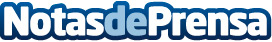 Quakecon cierra su primera edición europeaLa feria americana dedicada a los juegos de la editora Bethesda ha tenido este pasado fin de semana su primera edición europea, en la ciudad de Londres, en la que la empresa ha podido mostrar todas sus novedadesDatos de contacto:Ferrán Salvador637222114Nota de prensa publicada en: https://www.notasdeprensa.es/quakecon-cierra-su-primea-edicion-europea_1 Categorias: Internacional Juegos Entretenimiento Software http://www.notasdeprensa.es